1. Общие положения1.1. Настоящее Положение устанавливает  порядок  и основание   перевода,   отчисления и восстановления обучающихся в Муниципальном    общеобразовательном  учреждении  Гимназии №3 (Гимназии ) и разработано в соответствии с Федеральным Законом от 29.12.2012г. №273-ФЗ «Об образовании в Российской Федерации».2.Перевод	обучающихся2.1. Обучающиеся, освоившие в полном объеме образовательную программу учебного года, по решению Педагогического совета переводятся в следующий класс приказом директора.    2.1.1.Обучающиеся, не прошедшие промежуточной  аттестации по уважительным причинам и имеющие академическую задолженность, переводятся условно. 2.1.2.  Неудовлетворительные результаты промежуточной аттестации по одному или нескольким учебным предметам, курсам, дисциплинам (модулям) образовательной программы или непрохождение   промежуточной  аттестации при отсутствии уважительных причин признаются  академической  задолженностью.2.1.3. Учащиеся обязаны ликвидировать академическую задолженность.2.1.4.Учреждение, родители (законные представители) несовершеннолетнего обучающегося, обеспечивающие получение обучающимся общего образования в форме семейного образования, обязаны создать условия учащемуся для ликвидации академической задолженности и обеспечить контроль за своевременностью ее ликвидации.2.1.5. Учащиеся, имеющие академическую задолженность, вправе пройти промежуточную аттестацию по соответствующему учебному предмету, (курсу, дисциплине, модулю) не более двух раз в сроки, определяемые Гимназией, в пределах одного года с момента образования академической задолженности.В указанный период не включается время болезни обучающегося.2.1.6. Для проведения промежуточной аттестации во второй раз Гимназией создается комиссия.2.1.7. Не допускается взимание платы с учащихся за прохождение промежуточной аттестации.2.1.8.Учащиеся  по образовательным программам начального общего, основного общего и среднего общего образования, не ликвидировавшие в установленные сроки академической задолженности с момента ее образования, по усмотрению их родителей (законных представителей) оставляются на повторное обучение, переводятся на обучение по адаптированным образовательным программам в соответствии с рекомендациями психолого-медико-педагогической комиссии либо на обучение по индивидуальному учебному плану.2.1.9. Учащиеся по образовательным программам начального общего, основного общего и среднего общего образования в форме семейного образования, не ликвидировавшие в установленные сроки академической задолженности, продолжают получать образование в Учреждении.2.1.10. Учащиеся, не освоившие основной образовательной программы начального общего и (или) основного общего образования, не допускаются к обучению на следующих уровнях общего образования.2.2. Обучающиеся имеют право на перевод из класса в класс (одной параллели) Гимназии.2.2. Основанием для внутришкольного перевода из класса в класс одной параллели являются желание родителей (законных представителей) обучающегося, решение педагогического совета при наличии  письменного заявления родителей (законных представителей) несовершеннолетних обучающихся. 2.3. Внутришкольный перевод обучающихся оформляется приказом директора Гимназии.3. Отчисление обучающихся3.1.Учащиеся могут быть отчислены из Гимназии  по заявлению родителей (законных представителей) по следующим причинам: -переход в другое образовательное учреждение; -смена места жительства; -переход на иные формы обучения в соответствии с законодательством; -состояние здоровья, подтвержденное медицинским заключением; -смерть на основании  свидетельства; -направлением (по решению суда) в спецучреждения закрытого типа.3.2. Отчисление учащихся оформляется приказом по Гимназии.3.3. На основании заявления родителей (законных представителей) и приказа по Гимназии выдается личное дело учащегося, справка о его текущей успеваемости (при переходе не по завершению учебного года).3.4. Учащиеся, достигшие возраста 15 лет, могут быть отчислены из Гимназии  за неоднократное совершение дисциплинарных поступков, предусмотренных частью 4 статьи 43 Федерального закона от 29 декабря 2012 года № 273-ФЗ  «Об образовании в Российской Федерации». Отчисление несовершеннолетнего учащегося применяется, если иные меры дисциплинарного высказывания и меры педагогического воздействия не дали результата и дальнейшее его пребывания в образовательном учреждении оказывает отрицательное влияние на других учащихся, нарушает их права и права работников Гимназии, а также нормальное функционирование Гимназии. Меры дисциплинарного взыскания не применяются к обучающимся по образовательным программам дошкольного, начального общего образования, а также к обучающимся с ограниченными возможностями здоровья (с задержкой психического развития и различными формами умственной отсталости), а также к обучающимся во время их болезни, каникул, академического отпуска, отпуска по беременности и родам или отпуска по уходу за ребенком.3.5. Решение об отчислении несовершеннолетнего обучающегося, достигшего возраста пятнадцати лет и не получившего основного общего образования, как мера дисциплинарного взыскания принимается на педагогическом совете  с учетом мнения его родителей (законных представителей) и с согласия комиссии по делам несовершеннолетних и защите их прав.3.6. Решение об отчислении детей-сирот и детей, оставшихся без попечения родителей, принимается с согласия комиссии по делам несовершеннолетних и защите их прав и органов опеки и попечительства.3.7. Гимназия незамедлительно информирует об отчислении несовершеннолетнего в качестве меры дисциплинарного взыскания  Отдел  образования администрации города Тейково и родителей (законных представителей) несовершеннолетнего обучающегося, отчисленного из Гимназии, которые  не позднее чем в месячный срок принимают меры, обеспечивающие получение несовершеннолетним обучающимся общего образования.3.8.Обучающиеся, родители (законные представители) несовершеннолетнего вправе обжаловать в комиссию по урегулированию споров между участниками образовательных отношений меры дисциплинарного взыскания и их применение к обучающимся.3.9. Сведения об отчислении обучающегося вносятся в классный журнал,     алфавитную книгу и электронную базу данных. 4. Восстановление обучающихся4.1.Лицо, отчисленное из Гимназии  по инициативе родителей (законных представителей) обучающегося до завершения освоения основной образовательной программы, имеет право на восстановление для обучения в Гимназии после отчисления из нее при наличии в нем свободных мест и с сохранением прежних условий обучения. 4.2. Зачисление (восстановление)  обучающихся в Гимназию производится в соответствии с Правилами приёма обучающихся  в Муниципальное общеобразовательное учреждение Гимназию №3.4.3. Решение о восстановлении обучающихся оформляется приказом директора  Гимназии.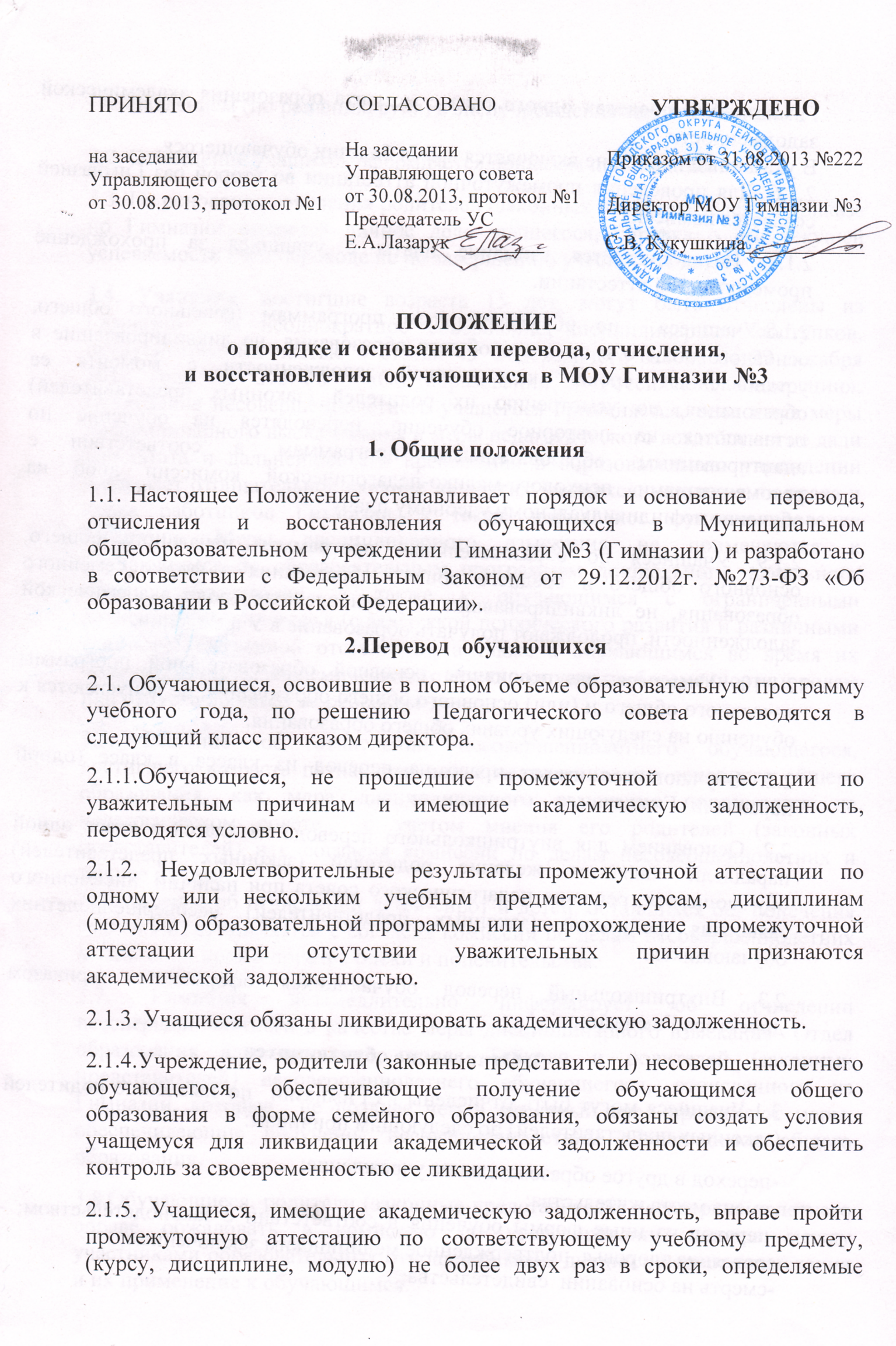 